Številka: 477-313/2019/55Datum:   15. 4. 2021Republika Slovenija, Ministrstvo za javno upravo, Tržaška cesta 21, Ljubljana, skladno z 52. členom Zakona o stvarnem premoženju države in samoupravnih lokalnih skupnosti (Uradni list RS, št. 11/18 in 79/18 – v nadaljevanju: ZSPDSLS-1) in 19. členom Uredbe o stvarnem premoženju države in samoupravnih lokalnih skupnosti (Uradni list RS, št. 31/18) objavlja  NAMERO ZA PRODAJO NEPREMIČNINE, PARC. ŠT. 1107 K.O. 2635-ROGAŠKA SLATINA 1. Naziv in sedež organizatorja prodaje Republika Slovenija, Ministrstvo za javno upravo, Tržaška cesta 21, 1000 Ljubljana.2. Predmet prodaje Predmet prodaje je nepremičnina:Parc. št. 1107 k.o. 2635-Rogaška Slatina je v lasti Republike Slovenije v deležu do 629/4800, Iršič Igorja v deležu do 11/96, Jezernik Polone v deležu do 11/96, Občine Rogaška Slatina v deležu do 37/1600 ter Nikola Pavlice v deležu do 37/60. Med solastniki je bilo doseženo soglasje, da se nepremičnina proda kot celota. Nepremičnina v naravi predstavlja stanovanjski objekt na naslovu Ulica XIV. divizije 11, 3250 Rogaška Slatina (ID stavbe: stavba 2635-578), ki je bil po podatkih GURS zgrajen leta 1947 in garažni objekt (ID stavbe: stavba 2635-631), ki je bil po podatkih GURS zgrajen leta 1977.Skladno z določilom 118. člena Gradbenega zakona (Uradni list RS, št. 61/17 in 72/17) se domneva, da imajo objekti, zgrajeni pred 1.1.1968, gradbeno dovoljenje. Zahteva za izdajo odločbe, s katero bi UE potrdila citirano pravno domnevo za objekt z ID znakom: stavba 2635-578, še ni bila vložena.Legalnost izgradnje objekta z ID znakom: stavba 2635-631 pa je razvidna iz potrdila o priglasitvi del k izgradnji prizidka, št. 351-798/70-4/4 z dne 21. 1. 1971.Nepremičnina je prosta bremen. 3. Vrsta pravnega posla in sklenitev pogodbe Prodaja nepremičnine po metodi neposredne pogodbe. Pogodba mora biti sklenjena v roku 15 dni po pozivu organizatorja postopka prodaje. V kolikor pogodba ni sklenjena v danem roku lahko organizator odstopi od sklenitve posla. 4. Najnižja ponudbena cenaPonudbena cena za nepremičnino, parc. št. 1107 k.o. 2635-Rogaška Slatina (ID znak: parcela 2635 1107)Najugodnejši ponudnik plača na ponujeno ceno še 2 % davek na promet nepremičnin.Ponudba se odda na obrazcu z vsebino iz priloge 1 te objave.5. Način in rok plačila kupnineKupnina se plača v 30-ih dneh po sklenitvi pogodbe. Plačilo celotne kupnine v določenem roku je bistvena sestavina pravnega posla. V kolikor kupnina ni plačana v roku, se šteje posel za razvezan po samem zakonu.6. Sklenitev pogodbe V kolikor bo v roku prispelo več ponudb, se bodo organizirala dodatna pogajanja o ceni in o drugih pogojih pravnega posla. Pogodba bo sklenjena s tistim ponudnikom, ki bo ponudil najvišjo odkupno ceno.Cene in drugi elementi ponudbe, ponujeni na pogajanjih, so zavezujoči. Vse stroške v zvezi s prenosom lastništva (overitve, takse, vpis v zemljiško knjigo in drugo) plača kupec.Nepremičnina bo prodana po načelu videno – kupljeno, zato morebitne reklamacije po sklenitvi prodajne pogodbe ne bodo upoštevane. Prodajalec ne jamči za izmero površine, niti za njen namen uporabe. Kupec sam prevzema obveznost odprave morebitnih pomanjkljivosti v zvezi s kvaliteto in obsegom predmeta prodaje.Organizator si pridržuje pravico, da lahko do sklenitve pravnega posla, brez odškodninske odgovornosti, odstopi od pogajanj.7. Podrobnejši pogoji zbiranja ponudbPonudbo lahko oddajo pravne in fizične osebe, ki v skladu s pravnim redom Republike Slovenije lahko postanejo lastniki nepremičnin. Ponudnik mora najkasneje do 7. 5. 2021 s priporočeno pošiljko na naslov: Ministrstvo za javno upravo, Tržaška cesta 21, Ljubljana, z nazivom zadeve »ponudba v zadevi 477-313/2019 – NE ODPIRAJ« poslati:izpolnjen in lastnoročno podpisan obrazec, ki je priloga 1 te objave terkopijo osebnega dokumenta (potni list ali osebno izkaznico) – velja za fizične osebe in s.p.-je.Šteje se, da je prijava pravočasna, če je oddana na pošto priporočeno, in prispe na naslov organizatorja najkasneje do 7. 5. 2021 do 15.00. Ponudbe, predložene po izteku roka bodo izločene iz postopka. Odpiranje ponudb NE BO javno.Ponudniki bodo o rezultatih zbiranja ponudb obveščeni na njihov elektronski naslov najkasneje 7 dni po zaključenem odpiranju ponudb. 8. Ogled Za dodatne informacije v zvezi s predmetom prodaje se obrnite na Lucijo Srebernjak, telefon 01 478 1660, e-pošta: lucija.srebernjak@gov.si. Ogled predmeta prodaje je možen izključno po predhodni najavi.9. OpozoriloOrganizator lahko do sklenitve pravnega posla, postopek zbiranja ponudb ustavi oziroma ne sklene pogodbe z uspelim ponudnikom, brez odškodninske odgovornosti.10 . Objava  obvestila posameznikom po 13. členu Splošne uredbe o varstvu podatkov (GDPR)Obvestilo posameznikom po 13. členu Splošne uredbe o varstvu podatkov (GDPR) glede obdelave osebnih podatkov v elektronskih zbirkah in zbirkah dokumentarnega gradiva Ministrstva za javno upravo je objavljeno na spletni strani: https://www.gov.si/assets/ministrstva/MJU/DSP/Sistemsko-urejanje/OBVESTILO_ravnanje_s_stvarnim_premozenjem-1.pdf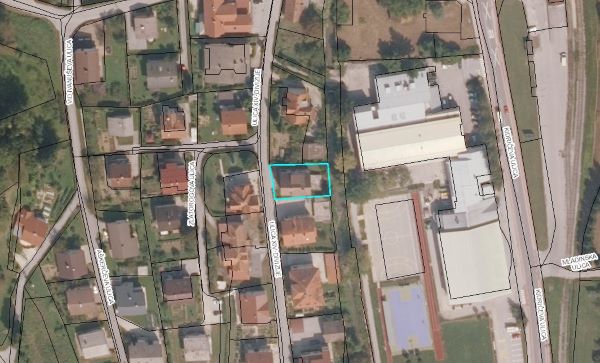 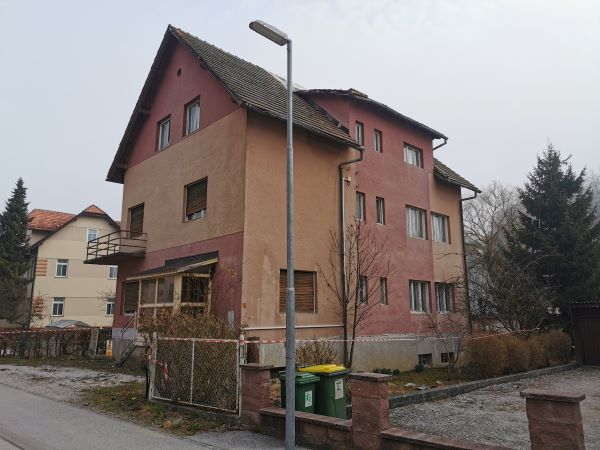 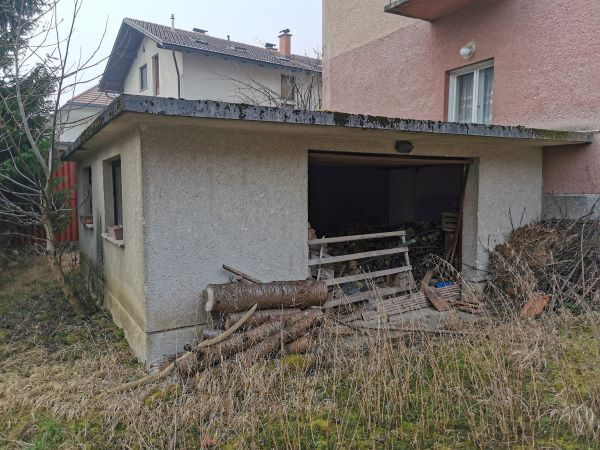 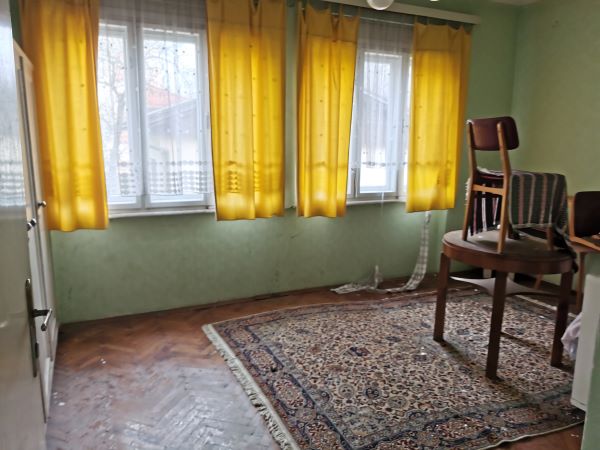 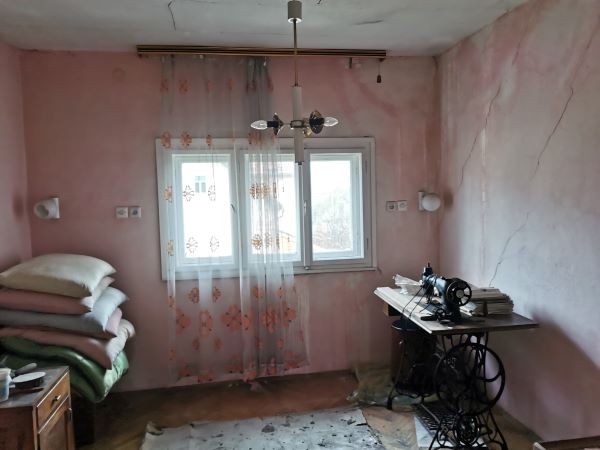 Parc. št.Katastrska občinaIzmera (do celote)Dejanska raba11072635-Rogaška Slatina418 m2pozidano zemljiščeparcela -  ID znaknajnižja ponudbena cenaParcela 2635 110758.511,00 EURna podlagi pooblastila št. 1004-113/2015/45 z dne 7.4.2020Maja Pogačargeneralna direktoricaDirektorata za stvarno premoženje